LO halve.			Yellow – Year 1 				08.01.21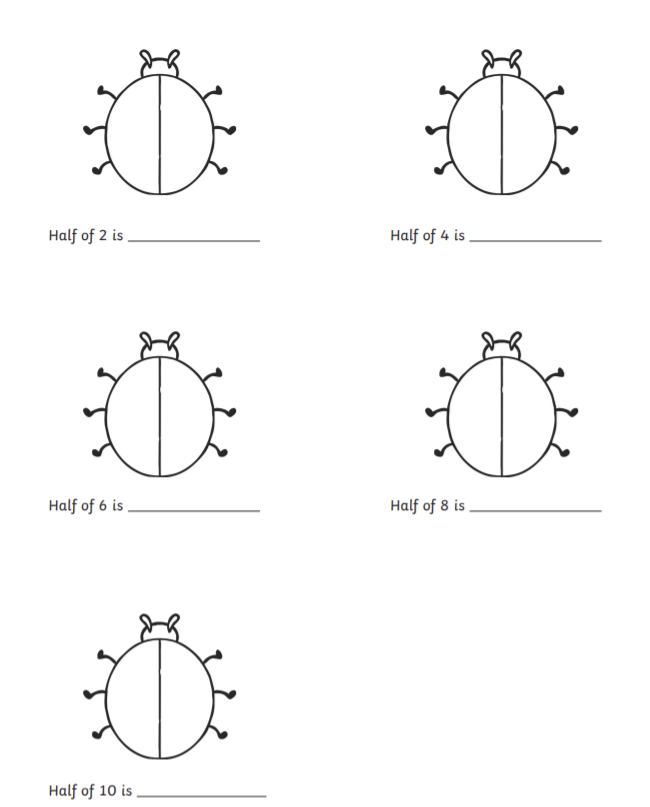 LO halve.			Green – Year 1 				08.01.21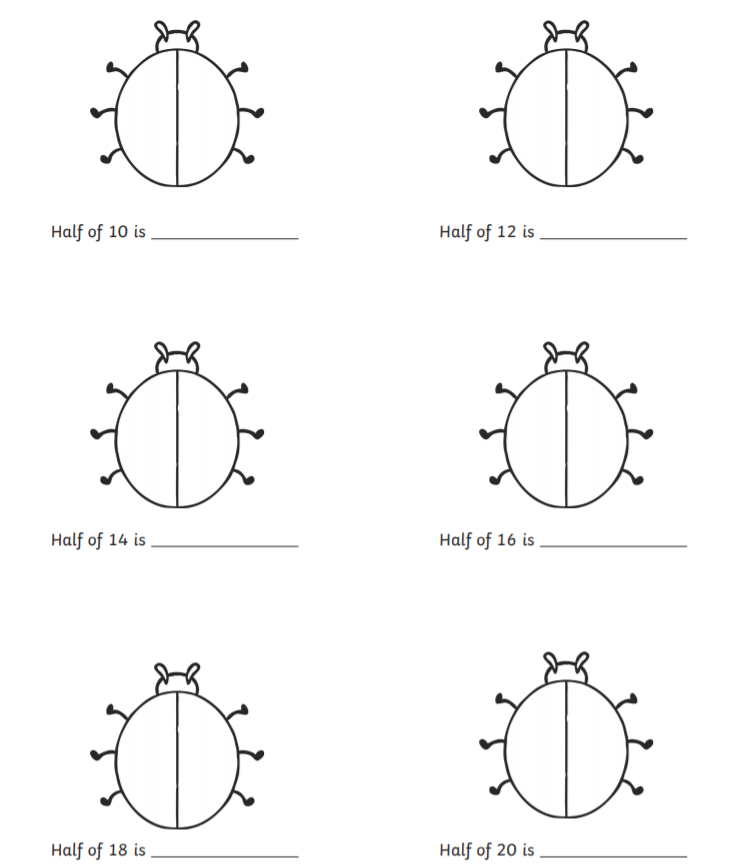 LO halve.			Blue – Year 1 				08.01.21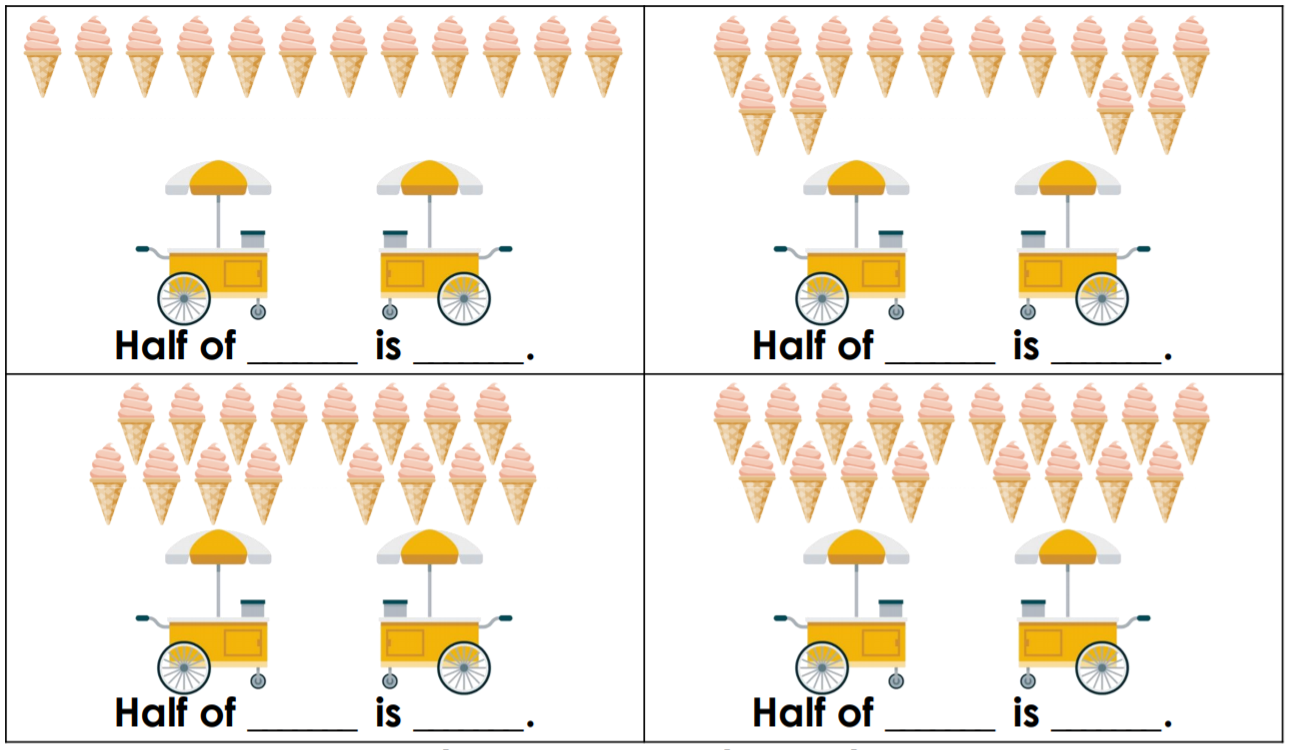 LO halve.			Green- Year 2				08.01.21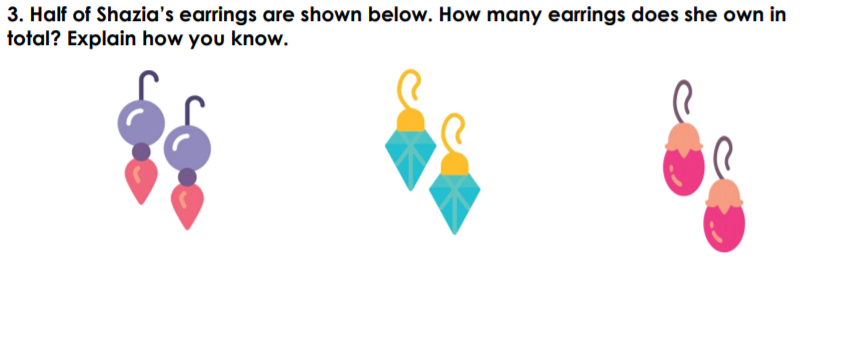 LO halve.			Blue- Year 2				08.01.21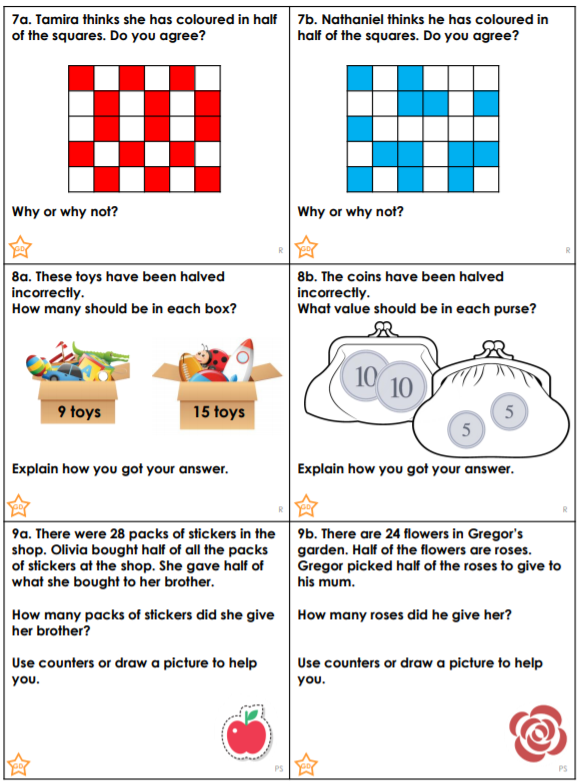 LO halve.			Gold challenge 				08.01.21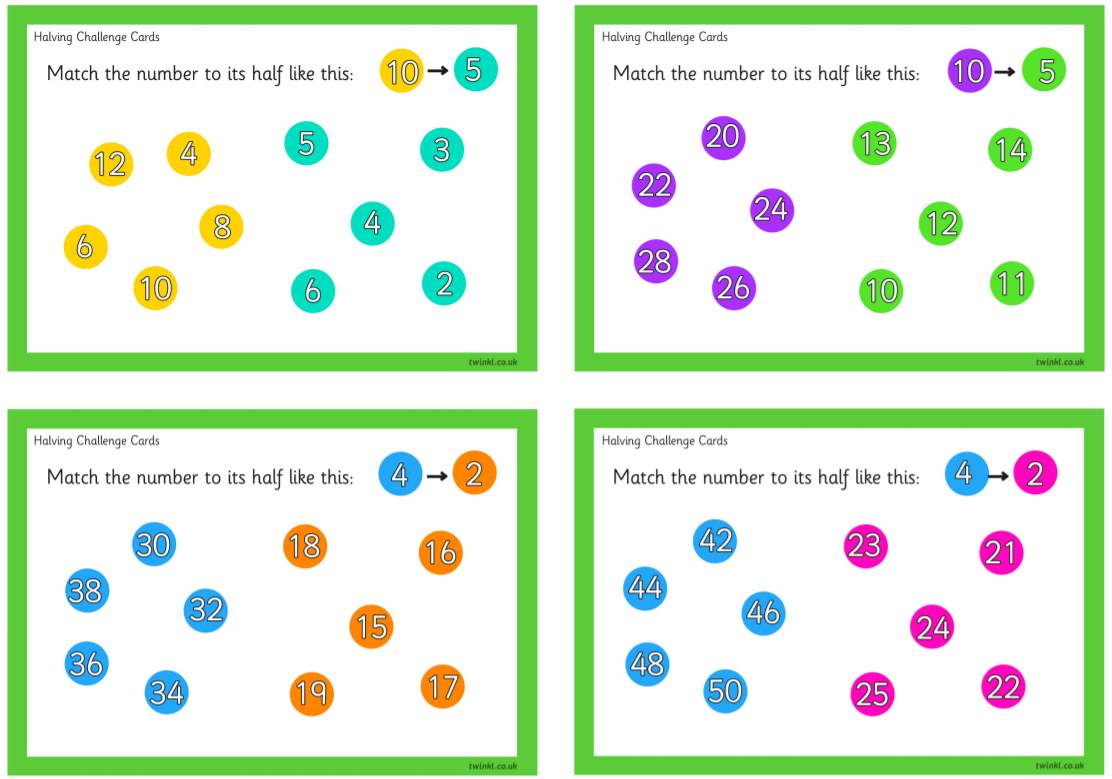 